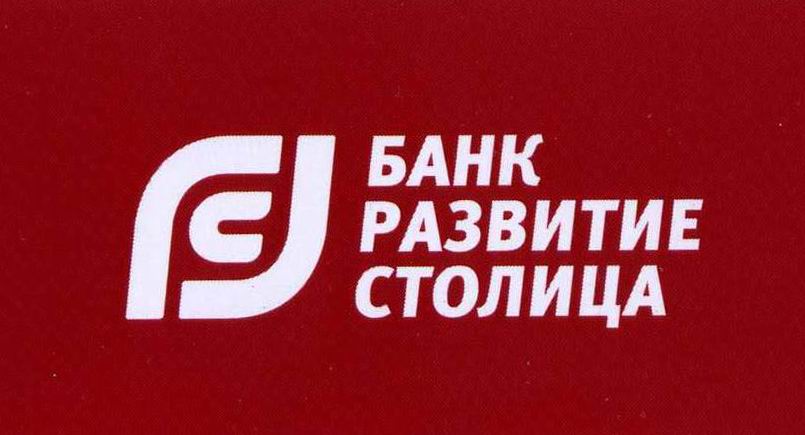 Информация о поставщиках платежных приложенийНаименованиеПлатежное приложениеМесто нахождения поставщикаСайт поставщикаЗАО "Комита""Комита-Курьер JE"195112, г.Cанкт-Петербург, Малоохтинский проспект, д. 68https://comita.ru/ЗАО "Биллинговый Центр"Сервис Faktura.ru630055, г. Новосибирск, ул. М. Джалиля, д. 11, оф. 218https://faktura.ru/